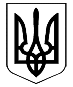 ВЕЛИКОДИМЕРСЬКА СЕЛИЩНА РАДАБРОВАРСЬКОГО РАЙОНУ КИЇВСЬКОЇ ОБЛАСТІР І Ш Е Н Н Я Про затвердження звіту про експертну грошову оцінку земельної ділянки в с. Рудня, вул. І. Франка, 1-А     Розглянувши заяву ФОП Ковшун С.А. про затвердження звіту про експертну грошову оцінку земельної ділянки, керуючись ст. ст. 25, 26 Закону України «Про місцеве самоврядування в Україні», враховуючи позитивні висновки та рекомендації постійної комісії з питань земельних відносин та охорони навколишнього природного середовища, селищна радаВ И Р І Ш И Л А:1. Затвердити звіт про експертну грошову оцінку земельної ділянки площею 0,0400 га, кадастровий номер 3221287601:01:015:0001, в с. Рудня, вул. І. Франка 1-А, з цільовим призначенням для будівництва та обслуговування будівель торгівлі .2. Доручити селищному голові укласти договір купівлі продажу земельної ділянки оціненої в сумі 55 651,00 грн. з ФОП Ковшун С.А.3. Контроль за виконанням цього рішення покласти на постійну комісію з питань планування, фінансів, бюджету, соціально-економічного розвитку,  промисловості, підприємництва, інвестицій та зовнішньоекономічних зв’язків.  Селищний голова			                                                А. Бочкарьов смт Велика Димерка19 липня 2018 року№ 248  XI – VІІ